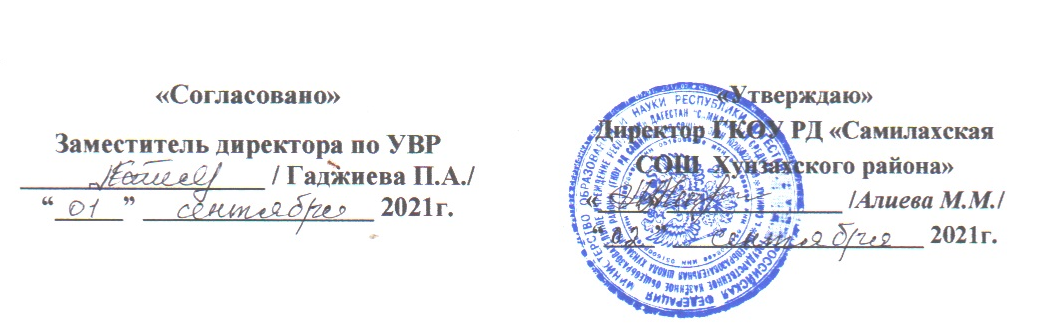 Календарно – тематическое планирование кружка по ОБЖ  центра «Точка роста». «Спасатели»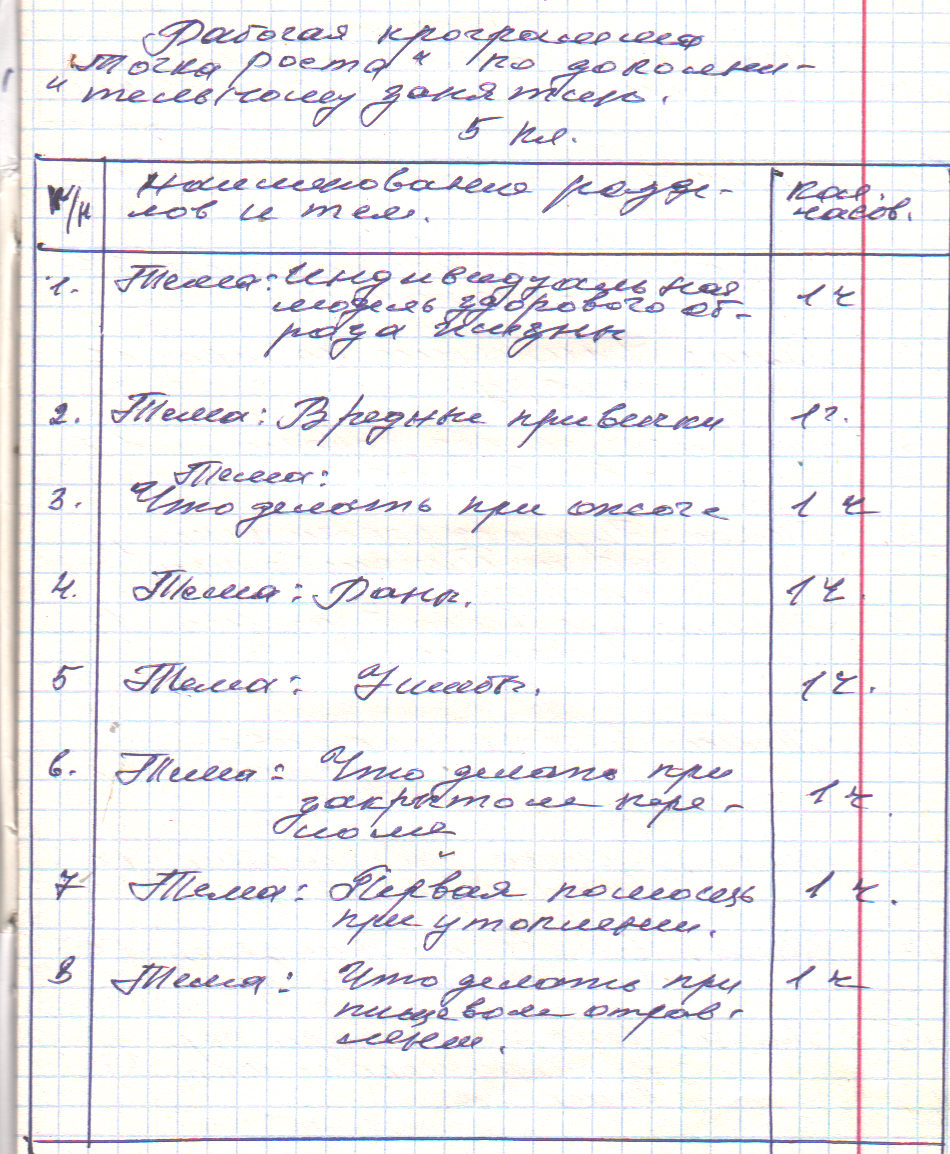 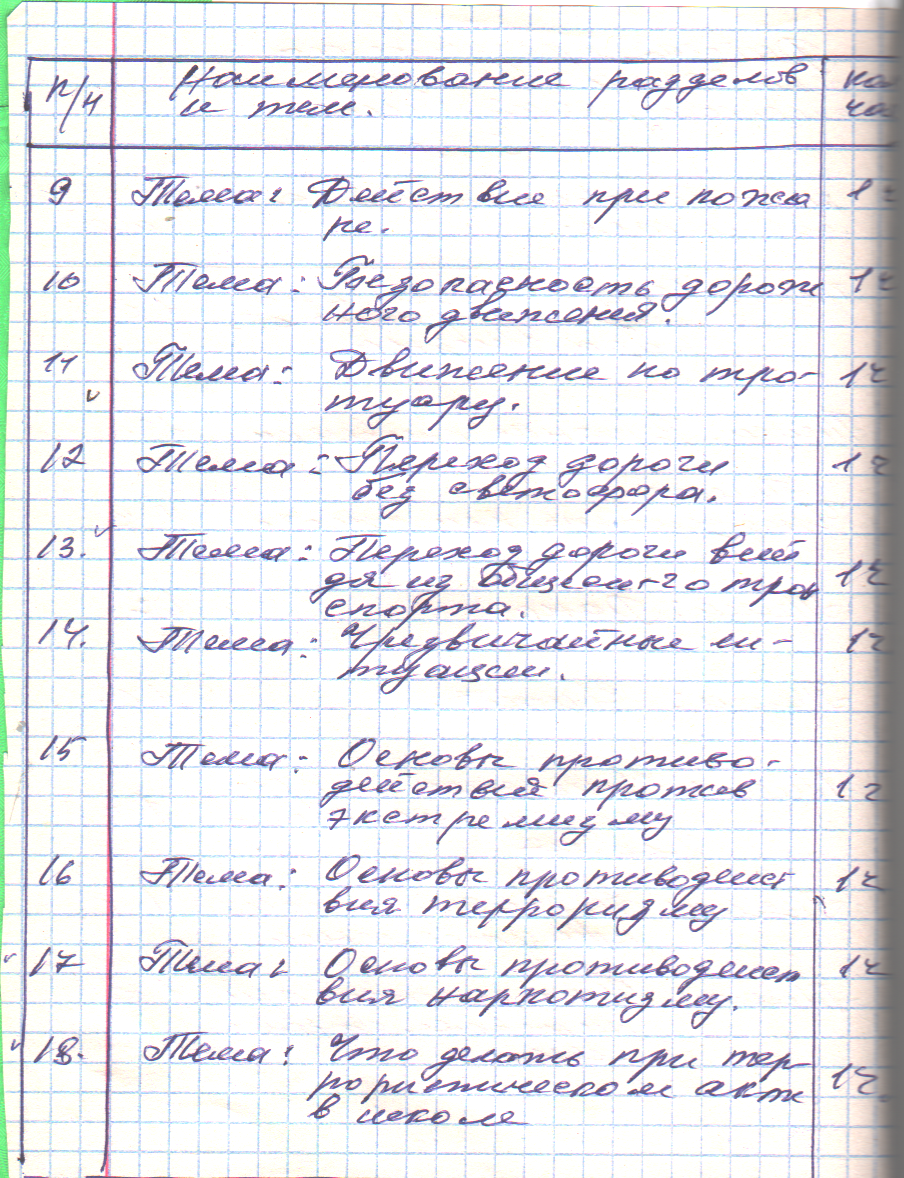 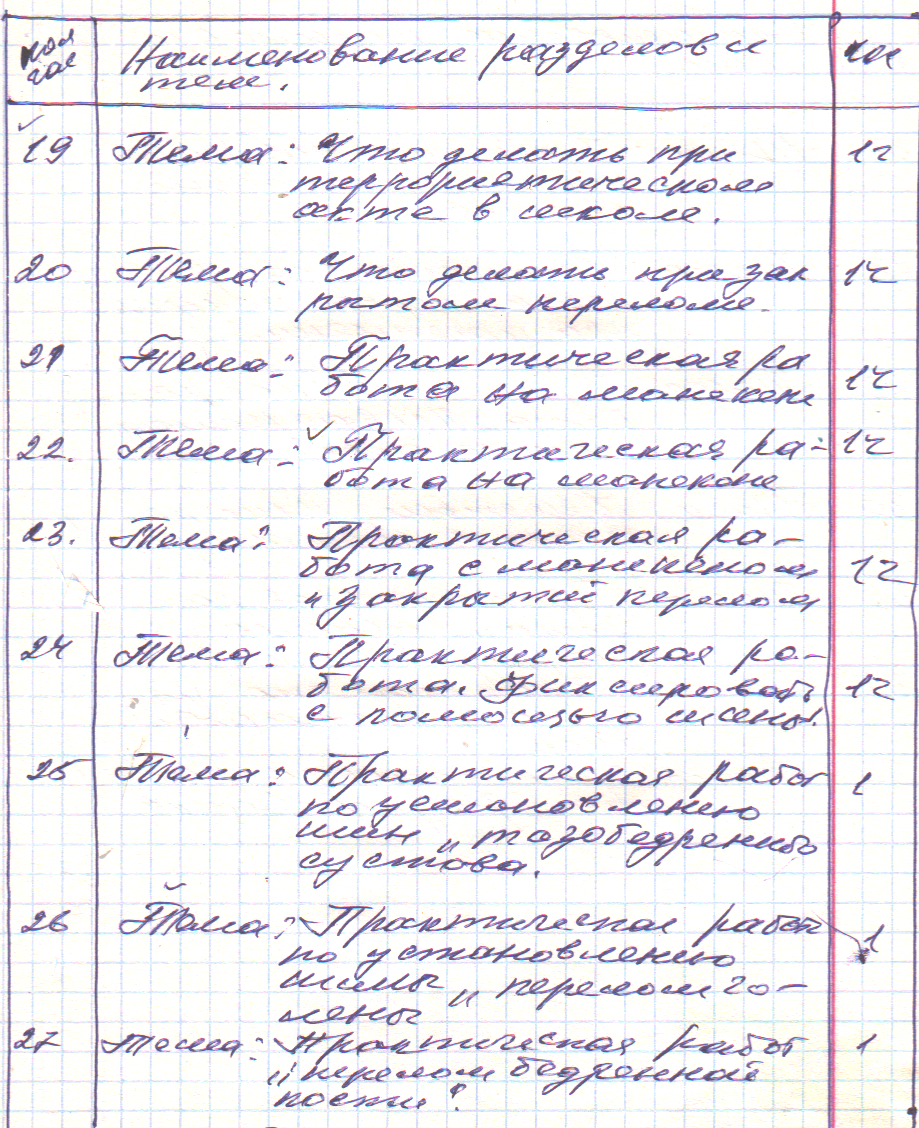 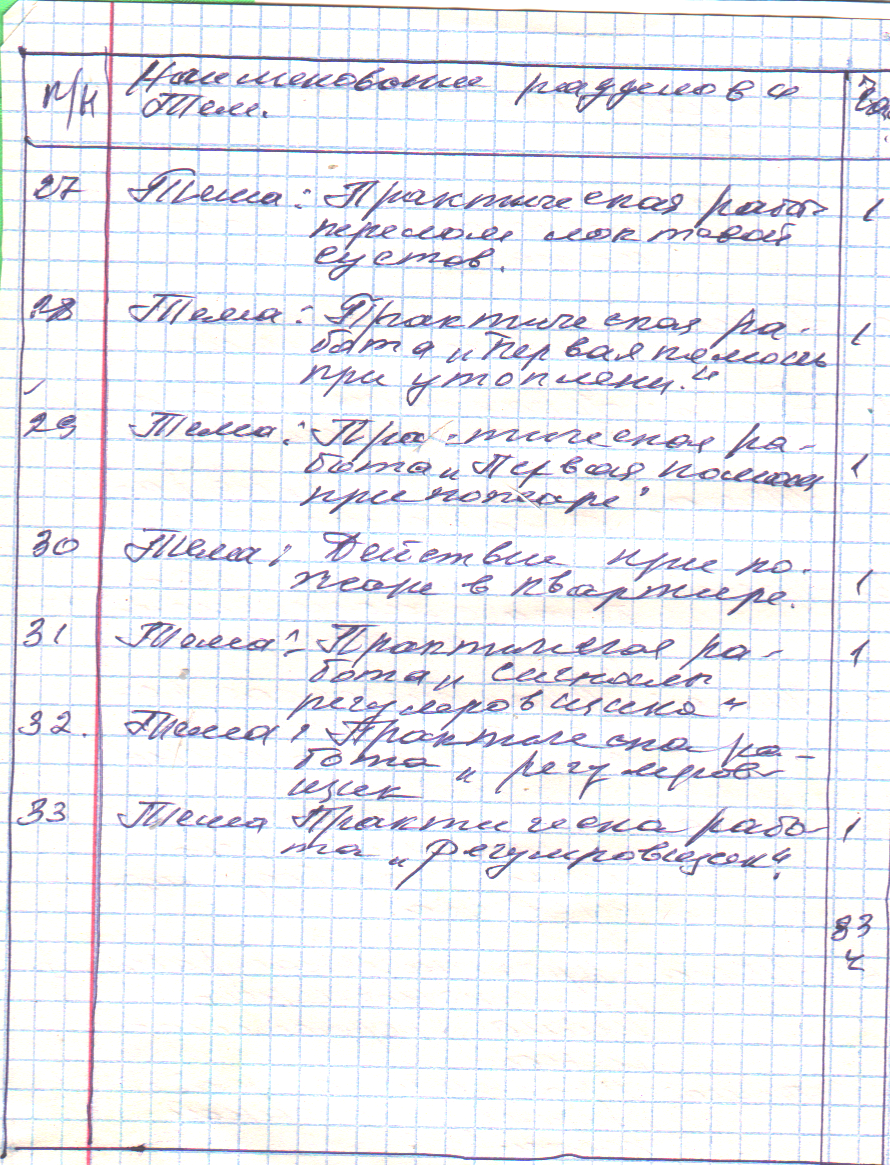 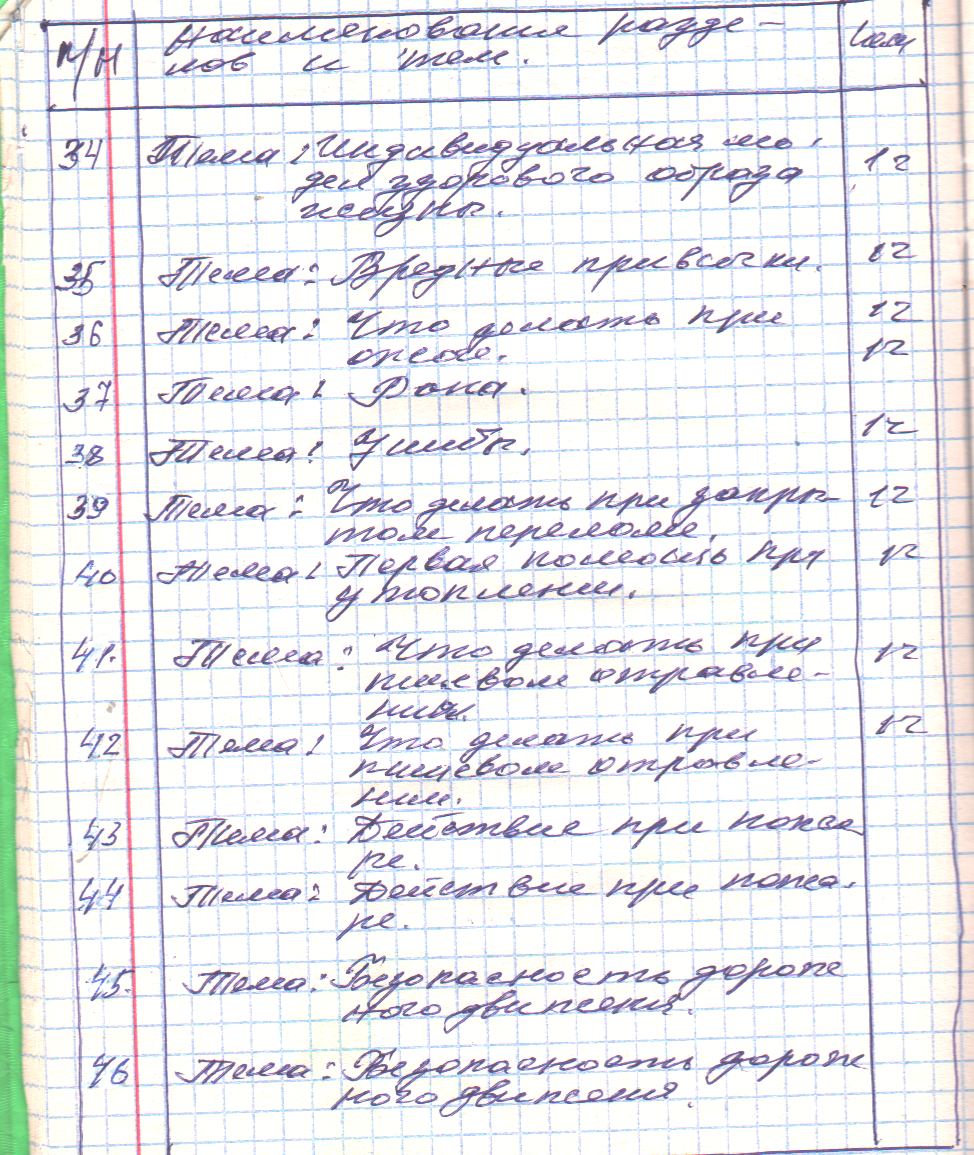 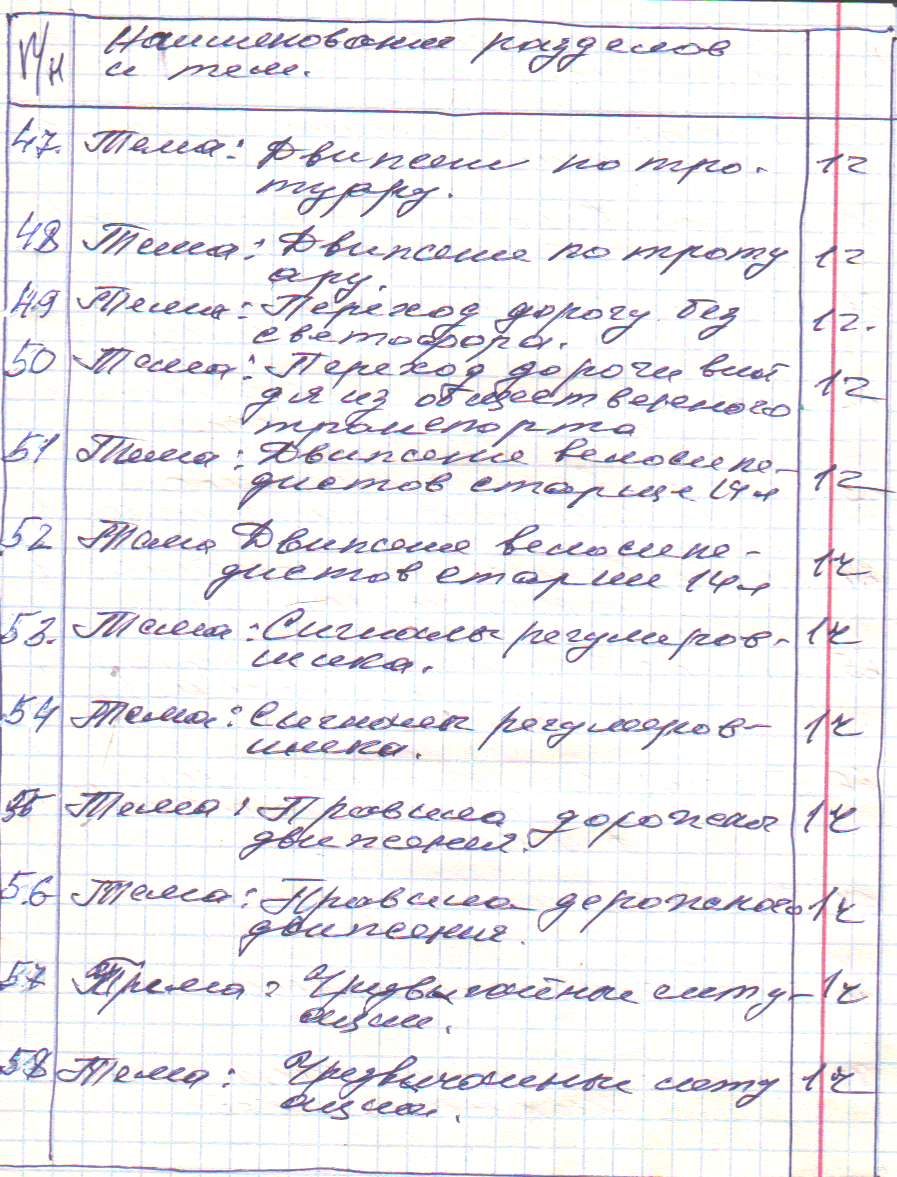 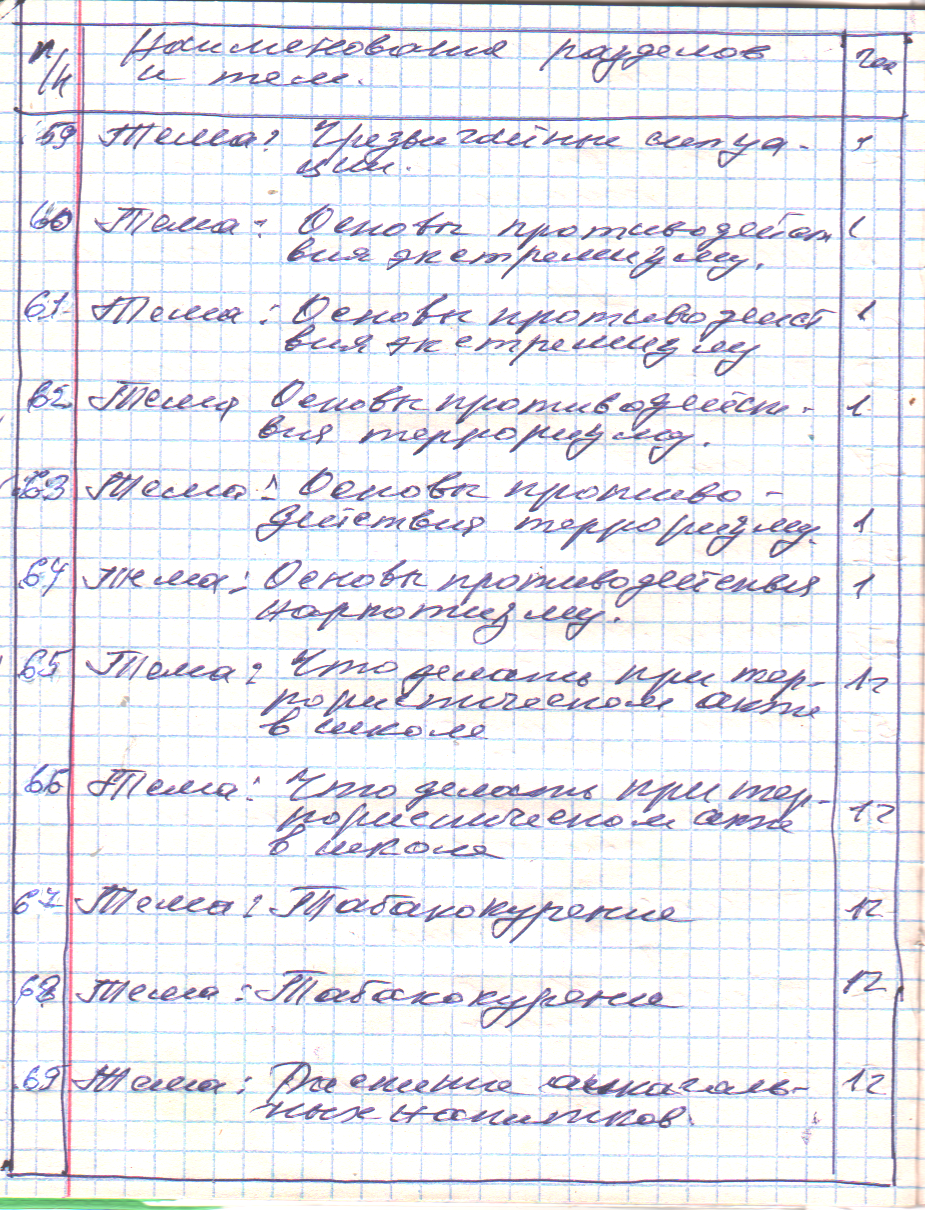 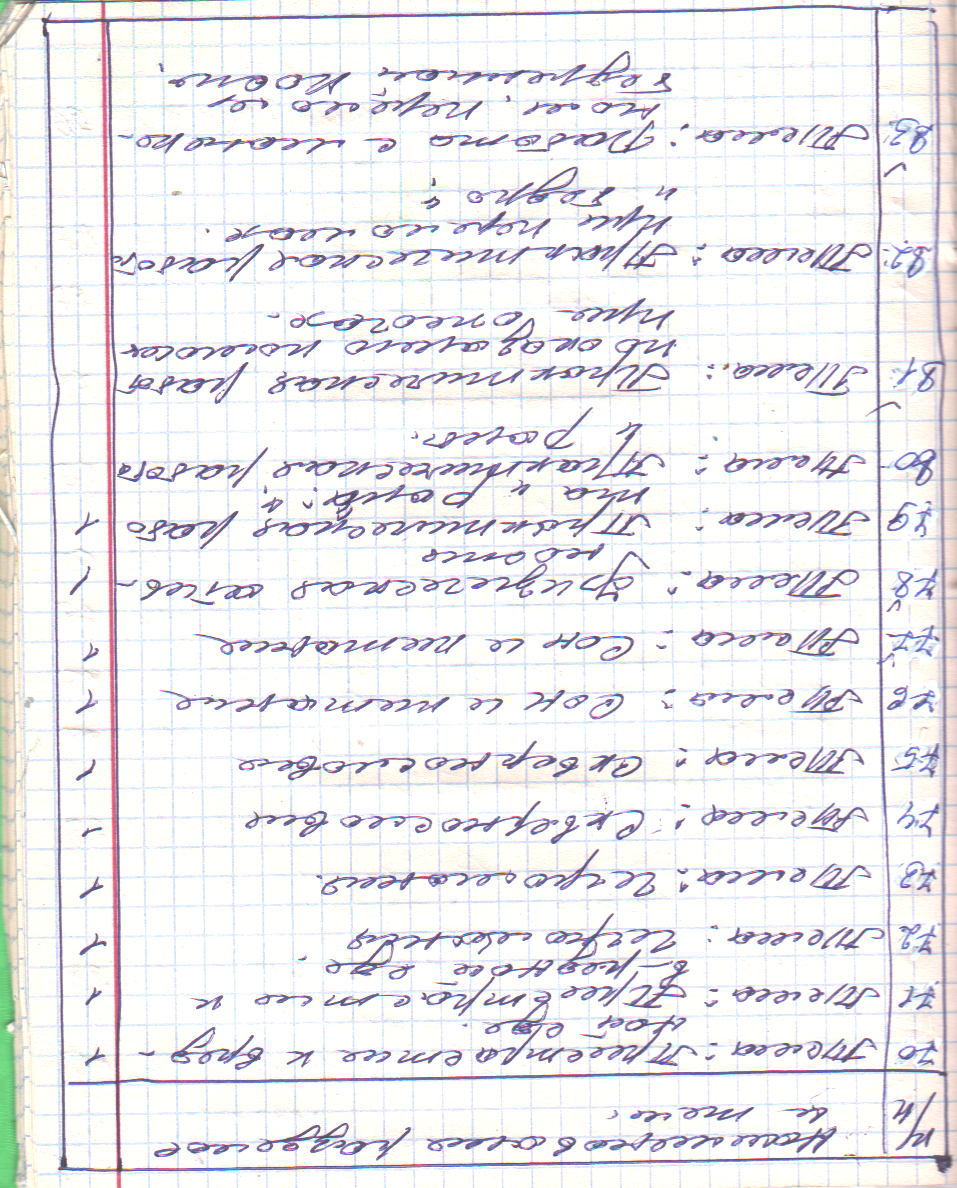 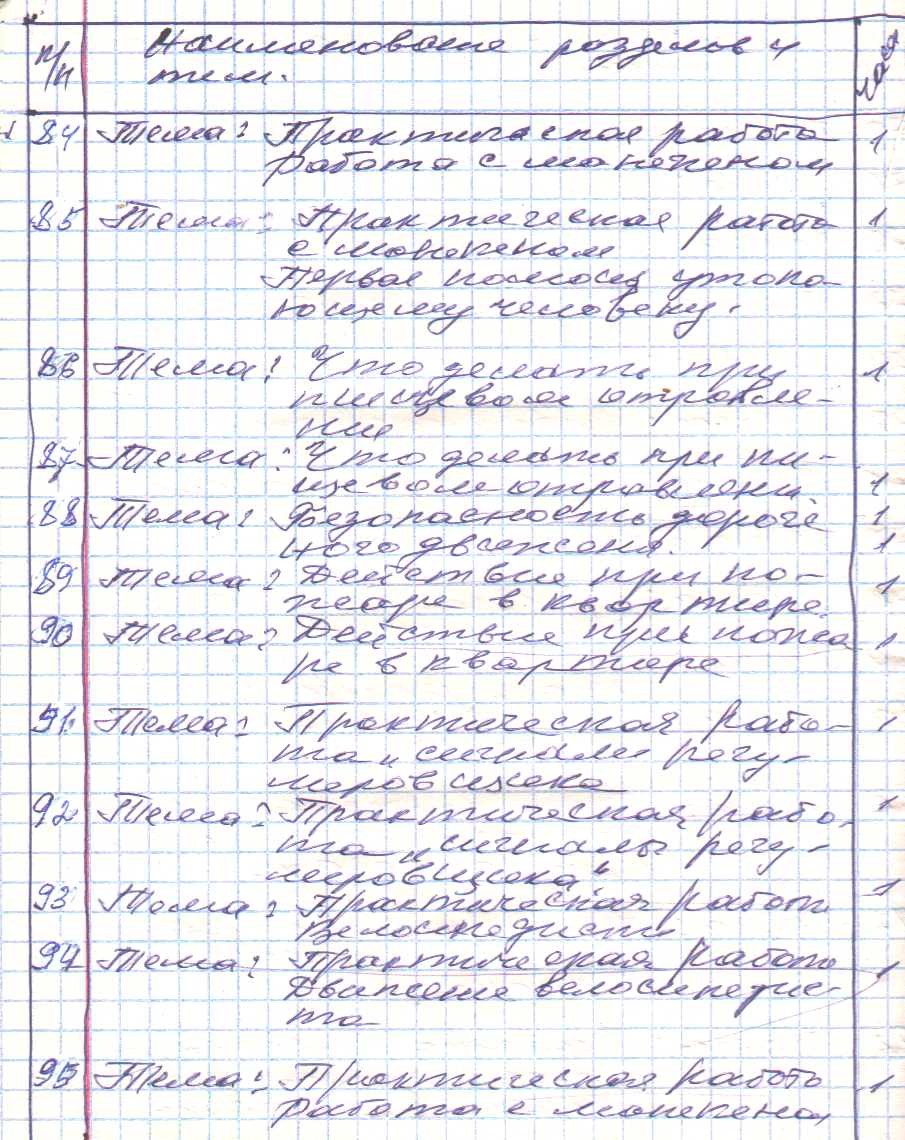 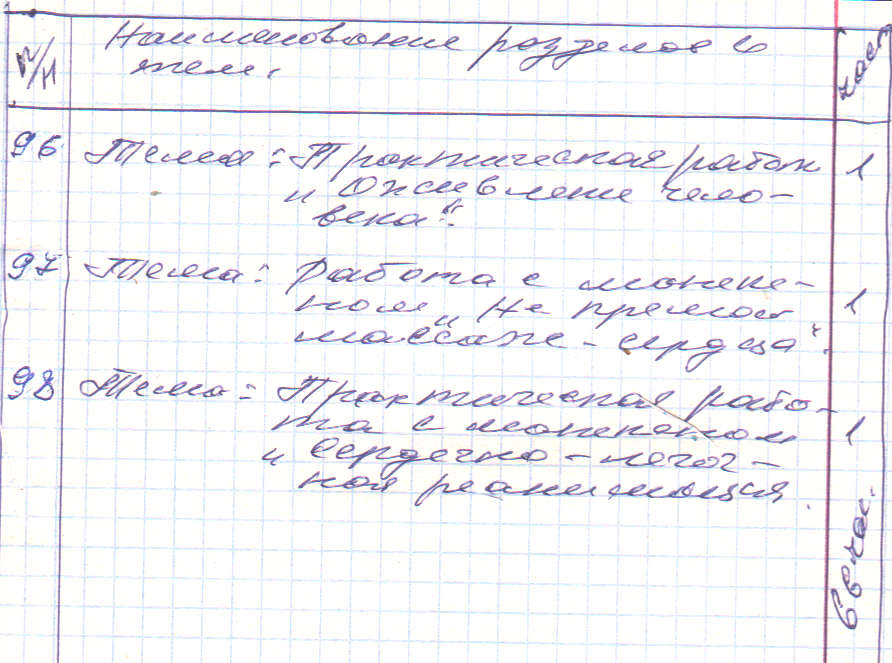 